REFLEXION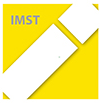 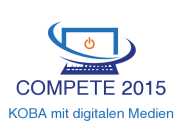 Projektname:COMPETE 2015KOBA mit digitalen MedienCOMPETE 2015KOBA mit digitalen MedienCOMPETE 2015KOBA mit digitalen MedienKlasse/Schulstufe:1.GH / 1. NF21.GH / 1. NF21.GH / 1. NF2Unterrichtsgegenstand:PBPBPBUnterrichtsthema:Aktuelle Themen – Blogging & Learning BLoGAktuelle Themen – Blogging & Learning BLoGAktuelle Themen – Blogging & Learning BLoGDatum der Unterrichtseinheit:April 2015 – Juli 2015  (10 Wochen-Lehrgang)April 2015 – Juli 2015  (10 Wochen-Lehrgang)April 2015 – Juli 2015  (10 Wochen-Lehrgang)Dauer der Unterrichtseinheit:Einige Wochen – auch außerhalb des UnterrichtsEinige Wochen – auch außerhalb des UnterrichtsEinige Wochen – auch außerhalb des UnterrichtsLehrkraft:Michaela Tscherne, BEd MSc MBAMichaela Tscherne, BEd MSc MBAMichaela Tscherne, BEd MSc MBAEingesetztes Medium:Compete.freeforums.net – Blogging PlattformCompete.freeforums.net – Blogging PlattformCompete.freeforums.net – Blogging PlattformBeobachtung durch L:Beobachtung durch L:Beobachtung durch L:Beobachtung durch L:Haltungen, Emotionen der S während der UE:Die Lernenden konnten aus dem Themenpool ein Thema frei  wählen und beobachteten und dokumentierten über den Lehrgangszeitraum die Entwicklung rund um die betreffende Thematik. Ich habe die Schülerinnen und Schüler täglich mit unterschiedlichen Tageszeitungen und regionalen Zeitungen versorgt und konnte in den Freiarbeitszeiten beobachten, dass sie regelmäßig und aufmerksam die Zeitungen nach „ihrem“ Thema untersuchten. Die Blog-Einträge erfolgten in der zu Projektbeginn vereinbarten Regelmäßigkeit und auch die Kommentare zu den Blogeinträgen zeigten, dass die Auseinandersetzung mit Themen aus Politik und Wirtschaft mit zunehmender Dauer des Projektes an Dynamik gewann.Die Lernenden konnten aus dem Themenpool ein Thema frei  wählen und beobachteten und dokumentierten über den Lehrgangszeitraum die Entwicklung rund um die betreffende Thematik. Ich habe die Schülerinnen und Schüler täglich mit unterschiedlichen Tageszeitungen und regionalen Zeitungen versorgt und konnte in den Freiarbeitszeiten beobachten, dass sie regelmäßig und aufmerksam die Zeitungen nach „ihrem“ Thema untersuchten. Die Blog-Einträge erfolgten in der zu Projektbeginn vereinbarten Regelmäßigkeit und auch die Kommentare zu den Blogeinträgen zeigten, dass die Auseinandersetzung mit Themen aus Politik und Wirtschaft mit zunehmender Dauer des Projektes an Dynamik gewann.Die Lernenden konnten aus dem Themenpool ein Thema frei  wählen und beobachteten und dokumentierten über den Lehrgangszeitraum die Entwicklung rund um die betreffende Thematik. Ich habe die Schülerinnen und Schüler täglich mit unterschiedlichen Tageszeitungen und regionalen Zeitungen versorgt und konnte in den Freiarbeitszeiten beobachten, dass sie regelmäßig und aufmerksam die Zeitungen nach „ihrem“ Thema untersuchten. Die Blog-Einträge erfolgten in der zu Projektbeginn vereinbarten Regelmäßigkeit und auch die Kommentare zu den Blogeinträgen zeigten, dass die Auseinandersetzung mit Themen aus Politik und Wirtschaft mit zunehmender Dauer des Projektes an Dynamik gewann.Was hat sich beim L/S-Verhältnis durch diese Aktivität verändert?Einige Schülerinnen und Schüler hatten mehr als die fünf geforderten Einträge gepostet. Im Gespräch mit den Jugendlichen konnte ich feststellen, dass einige „Angstthemen“  - wie z.B. TTIP – nun überhaupt verstanden wurden und dadurch die kritische Auseinandersetzung erst ermöglicht wurde. Durch das Blogging und die Sesselkreis-Runde wurde Vertrauen aufgebaut und eine neue Form der Kommunikation geschaffen, bei der auch schüchterne SchülerInnen ihre Meinung offen zum Ausdruck gebracht haben.Einige Schülerinnen und Schüler hatten mehr als die fünf geforderten Einträge gepostet. Im Gespräch mit den Jugendlichen konnte ich feststellen, dass einige „Angstthemen“  - wie z.B. TTIP – nun überhaupt verstanden wurden und dadurch die kritische Auseinandersetzung erst ermöglicht wurde. Durch das Blogging und die Sesselkreis-Runde wurde Vertrauen aufgebaut und eine neue Form der Kommunikation geschaffen, bei der auch schüchterne SchülerInnen ihre Meinung offen zum Ausdruck gebracht haben.Einige Schülerinnen und Schüler hatten mehr als die fünf geforderten Einträge gepostet. Im Gespräch mit den Jugendlichen konnte ich feststellen, dass einige „Angstthemen“  - wie z.B. TTIP – nun überhaupt verstanden wurden und dadurch die kritische Auseinandersetzung erst ermöglicht wurde. Durch das Blogging und die Sesselkreis-Runde wurde Vertrauen aufgebaut und eine neue Form der Kommunikation geschaffen, bei der auch schüchterne SchülerInnen ihre Meinung offen zum Ausdruck gebracht haben.Welche Kompetenzen haben die S erworben?Erkennen von Schule als Ort der demokratisch lebendigen Schulkultur mit einem hohen Ausmaß an Transparenz und Interaktivität, intensive und kritische Auseinandersetzung mit den meinungsbildenden Funktionen digitaler Medien, Sensibilisierung der Lernenden hinsichtlich Selbstpräsentation im Internet im Rahmen von Blogs.Erkennen von Schule als Ort der demokratisch lebendigen Schulkultur mit einem hohen Ausmaß an Transparenz und Interaktivität, intensive und kritische Auseinandersetzung mit den meinungsbildenden Funktionen digitaler Medien, Sensibilisierung der Lernenden hinsichtlich Selbstpräsentation im Internet im Rahmen von Blogs.Erkennen von Schule als Ort der demokratisch lebendigen Schulkultur mit einem hohen Ausmaß an Transparenz und Interaktivität, intensive und kritische Auseinandersetzung mit den meinungsbildenden Funktionen digitaler Medien, Sensibilisierung der Lernenden hinsichtlich Selbstpräsentation im Internet im Rahmen von Blogs.Welches Feedback haben die S gegeben?Es hat ihnen irrsinnig gut gefallen. Sie sahen es als Highlight der Berufsschule und wünschen sich mehr UE wie diese Es hat ihnen irrsinnig gut gefallen. Sie sahen es als Highlight der Berufsschule und wünschen sich mehr UE wie diese Es hat ihnen irrsinnig gut gefallen. Sie sahen es als Highlight der Berufsschule und wünschen sich mehr UE wie diese Bitte beantworten Sie folgende Fragen:Bitte beantworten Sie folgende Fragen:Bitte beantworten Sie folgende Fragen:Bitte beantworten Sie folgende Fragen:Waren die Lernvoraussetzungen für diese Unterrichtseinheit gegeben? (Vorkenntnisse der S, Hardware, Software, Lernumgebung, etc.)?Kommentare:Waren die Lernvoraussetzungen für diese Unterrichtseinheit gegeben? (Vorkenntnisse der S, Hardware, Software, Lernumgebung, etc.)?Kommentare:Ja   XNein   Durch das Medium erfolgte eine verstärkte Kommunikation und Zusammenarbeit zwischen S und L.Kommentare:Reger Informationsaustausch über den Blog und LMS (Benotung)Durch das Medium erfolgte eine verstärkte Kommunikation und Zusammenarbeit zwischen S und L.Kommentare:Reger Informationsaustausch über den Blog und LMS (Benotung)Ja   XNein   Die S haben sich neue Kenntnisse und Fertigkeiten hinsichtlich des Einsatzes von digitalen Medien angeeignet.Kommentare:Bloggen – sensible Nutzung des Internets hinsichtlich SelbstpräsentationDie S haben sich neue Kenntnisse und Fertigkeiten hinsichtlich des Einsatzes von digitalen Medien angeeignet.Kommentare:Bloggen – sensible Nutzung des Internets hinsichtlich SelbstpräsentationJa   XNein    Es konnten verstärkte Anreize zur Lernmotivation geschaffen werden.Kommentare:Durch die bewusste Auseinandersetzung mit einem Thema über einen längeren Zeitraum ist das Interesse für Politik/Wirtschaft automatisch gewachsen.Es konnten verstärkte Anreize zur Lernmotivation geschaffen werden.Kommentare:Durch die bewusste Auseinandersetzung mit einem Thema über einen längeren Zeitraum ist das Interesse für Politik/Wirtschaft automatisch gewachsen.Ja   XNein   Wurden die Lehrinhalte und -ziele durch den Einsatz des Mediums unterstützt?Kommentare:Wurden die Lehrinhalte und -ziele durch den Einsatz des Mediums unterstützt?Kommentare:Ja   XNein   Hat der Einsatz der digitalen Medien dieser Lerneinheit die aktive Auseinandersetzung der S mit den Lerninhalten direkt unterstützt?Kommentare:Durch Recherche, Lesen, Zusammenfassen, KommentierenHat der Einsatz der digitalen Medien dieser Lerneinheit die aktive Auseinandersetzung der S mit den Lerninhalten direkt unterstützt?Kommentare:Durch Recherche, Lesen, Zusammenfassen, KommentierenJa   XNein   Ist das Medium in der Lage, den Sachverhalt zuveranschaulichen? Hilft das Medium bei der Strukturierung komplexer Sachverhalte für dieses Unterrichtsthema?Kommentare:Ist das Medium in der Lage, den Sachverhalt zuveranschaulichen? Hilft das Medium bei der Strukturierung komplexer Sachverhalte für dieses Unterrichtsthema?Kommentare:Ja   XNein   Regt das gewählte Medium zu eigenen oder kooperativen Aktivitäten an?Kommentare:Regt das gewählte Medium zu eigenen oder kooperativen Aktivitäten an?Kommentare:Ja   XNein   Wurde das Medium von den S dazu genutzt, um gemeinsam mit anderen etwas zu erzeugen oder zu bearbeiten?Kommentare:Eine Diskussion im InternetWurde das Medium von den S dazu genutzt, um gemeinsam mit anderen etwas zu erzeugen oder zu bearbeiten?Kommentare:Eine Diskussion im InternetJa   XNein   Aufbau von Medienkompetenz:In welcher Art und Weise erfolgte der Aufbau von Medienkompetenz?Schrittweise Einarbeitung ins BloggenFörderung transparenter, partizipativer und kontinuierlicher Kommunikation unter Nutzung digitaler MedienIn welchem Ausmaß erfolgte der Aufbau von Medienkompetenz?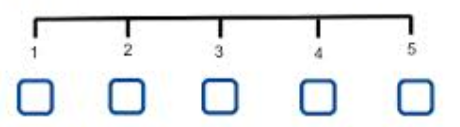 Kommentare:Aufbau von Medienkompetenz:In welcher Art und Weise erfolgte der Aufbau von Medienkompetenz?Schrittweise Einarbeitung ins BloggenFörderung transparenter, partizipativer und kontinuierlicher Kommunikation unter Nutzung digitaler MedienIn welchem Ausmaß erfolgte der Aufbau von Medienkompetenz?Kommentare:Aufbau von Medienkompetenz:In welcher Art und Weise erfolgte der Aufbau von Medienkompetenz?Schrittweise Einarbeitung ins BloggenFörderung transparenter, partizipativer und kontinuierlicher Kommunikation unter Nutzung digitaler MedienIn welchem Ausmaß erfolgte der Aufbau von Medienkompetenz?Kommentare:Aufbau von Medienkompetenz:In welcher Art und Weise erfolgte der Aufbau von Medienkompetenz?Schrittweise Einarbeitung ins BloggenFörderung transparenter, partizipativer und kontinuierlicher Kommunikation unter Nutzung digitaler MedienIn welchem Ausmaß erfolgte der Aufbau von Medienkompetenz?Kommentare:Bitte Unterrichtsvorbereitung beifügen.Bitte Unterrichtsvorbereitung beifügen.Datum: 20.6.2015Datum: 20.6.2015